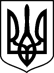 СНІГУРІВСЬКИЙ РАЙОННИЙ СУД МИКОЛАЇВСЬКОЇ ОБЛАСТІвул. імені генерала Плієва І.О., буд.69, м. Снігурівка, Миколаївська область, 57300тел. (05162) 3-25-08, 3-25-40, 3-25-90, E-mail: inbox@sn.mk.court.gov.uaПОВІСТКА ПРО ВИКЛИКСнігурівський районний суд Миколаївської області викликає обвинуваченого Барбашова Юрія Владиславовича, 27.03.1975 р.н., громадянина України, останнє відоме місце проживання: вул. Космонавтів, буд. 134, м. Миколаїв Миколаївська область,                           у кримінальному провадженні № 22022150000000145 від 11.04.2022 за ознаками кримінальних правопорушень, передбачених ч. 3 ст. 28, ч. 5 ст. 111-1, ч. 3 ст. 28,                                ч. 1 ст. 111-2 КК України, для участі в підготовчому судовому засіданні, яке призначено                 на 09.00 год. 08.09.2023, та відбудеться в приміщенні Снігурівського районного суду Миколаївської області за адресою: 57300, Миколаївська область, м. Снігурівка,                               вул. Імені генерала Плієва І.О., 69 (зал судових засідань), під головуванням                                   судді Соловйова О.В.Повістки про виклик обвинуваченого Барбашова Ю.В. опубліковано у засобах масової інформації загальнодержавної сфери розповсюдження, а саме у газеті "Урядовий кур’єр" та на веб-сайті Снігурівського районного суду Миколаївської області (https://sn.mk.court.gov.ua/sud1422/).З моменту опублікування повістки про виклик на офіційному веб-сайті суду, у засобах масової інформації загальнодержавної сфери розповсюдження та на офіційному веб-сайті Офісу Генерального прокурора обвинувачений вважається належним чином ознайомленим з її змістом.У разі неприбуття в судове засідання обвинувачений повинен повідомити суд про причини неявки, інакше судове засідання здійснюватиметься за його відсутності.Поважні причини неприбуття особи за викликом суду передбачені                                            ст. 138 КПК України. Суддя                                                                                                                           О.В. Соловйов